6 Οκτωβρίου, 2022ΔΕΛΤΙΟ ΤΥΠΟΥΑΔΕΙΕΣ ΟΙΚΟΔΟΜΗΣ: ΙΟΥΛΙΟΣ 2022Μείωση τόσο στο Εμβαδόν (-9,9%) όσο και στην Αξία (-4,0%) Η Στατιστική Υπηρεσία ανακοινώνει ότι ο αριθμός των αδειών οικοδομής που εκδόθηκαν από τις δημοτικές αρχές και τις επαρχιακές διοικήσεις κατά τον Ιούλιο 2022 ανήλθε στις 623. Η συνολική αξία των αδειών αυτών έφθασε τα €245,6 εκατομμύρια και το συνολικό εμβαδόν τις 199,2 χιλιάδες τετραγωνικά μέτρα. Με τις άδειες αυτές προβλέπεται να ανεγερθούν 776 οικιστικές μονάδες.Κατά την περίοδο Ιανουαρίου – Ιουλίου 2022, εκδόθηκαν 4.521 άδειες οικοδομής σε σύγκριση με 4.717 την αντίστοιχη περίοδο του προηγούμενου έτους, σημειώνοντας μείωση 4,2%. Η συνολική αξία των αδειών αυτών μειώθηκε κατά 4,0% και το συνολικό εμβαδόν κατά 9,9%. Ο αριθμός των οικιστικών μονάδων παρουσίασε μείωση της τάξης του 5,8%.Οι άδειες οικοδομής συνιστούν σημαντική ένδειξη για τη μελλοντική δραστηριότητα στον κατασκευαστικό τομέα.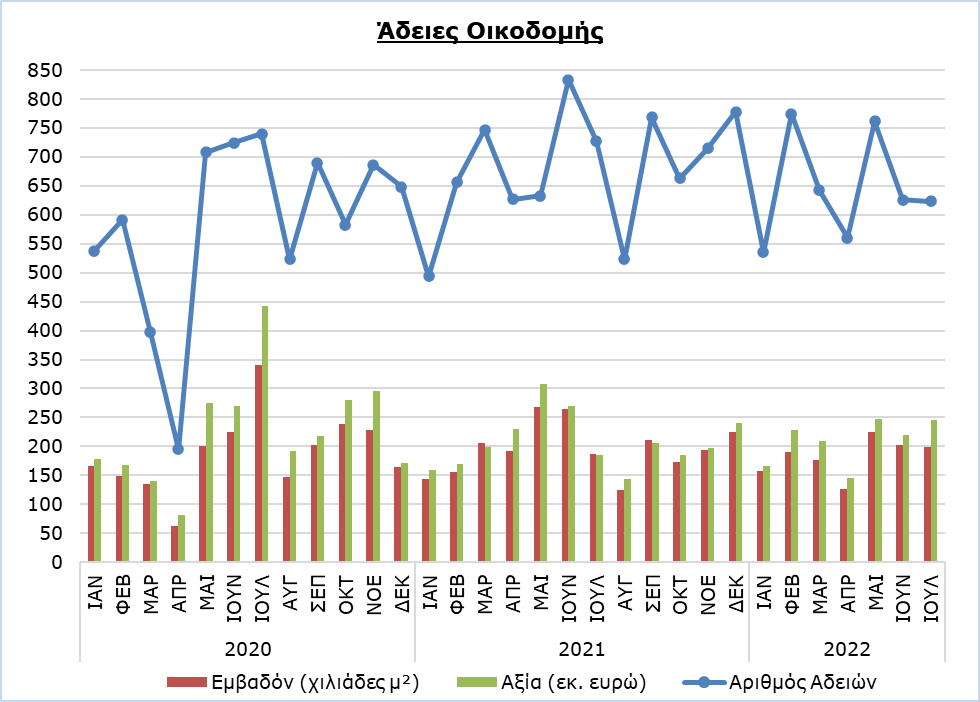 ΜΕΘΟΔΟΛΟΓΙΚΕΣ ΠΛΗΡΟΦΟΡΙΕΣΣκοπός και κάλυψηΣκοπός είναι η συλλογή βασικών στοιχείων που αφορούν οικιστικά και μη οικιστικά κτίρια καθώς και άλλες οικοδομικές δραστηριότητες όπως έργα πολιτικού μηχανικού, διαίρεση οικοπέδων και κατασκευή δρόμων, ανά επαρχία (αστικές και αγροτικές περιοχές). Για κάθε κατηγορία έργου καταρτίζονται πληροφορίες που αφορούν τον αριθμό των αδειών που εκδόθηκαν, το εμβαδόν και την αξία του έργου και τον αριθμό οικιστικών μονάδων που προβλέπεται ν’ ανεγερθούν.Καλύπτονται όλες οι άδειες οικοδομής που εκδίδονται από τις αρχές τοπικής διοίκησης, δηλαδή τα δημαρχεία, τις επαρχιακές διοικήσεις του Υπουργείου Εσωτερικών και το Κοινοτικό Συμβούλιο Αγίου Τύχωνα.Συλλογή στοιχείωνΗ Στατιστική Υπηρεσία λαμβάνει σε μηνιαία βάση από όλες τις αρχές τοπικής διοίκησης αντίγραφα όλων των εντύπων αδειών οικοδομής που εξέδωσαν. Οι πληροφορίες που περιέχονται στα έντυπα κωδικοποιούνται κατάλληλα από τη Στατιστική Υπηρεσία ώστε να παραχθούν οι στατιστικές. Για την κατηγοριοποίηση των διάφορων οικοδομικών έργων χρησιμοποιείται η Ταξινόμηση των Κατασκευών (CC) της ΕΕ.Για περισσότερες πληροφορίες:Πύλη Στατιστικής Υπηρεσίας, υπόθεμα ΚατασκευέςCYSTAT-DB (Βάση Δεδομένων)Προκαθορισμένοι Πίνακες (Excel)ΕπικοινωνίαΑχιλλέας Μουστάκας: Τηλ.: 22602156, Ηλ. Ταχ.: amoustakas@cystat.mof.gov.cyΠίνακας 1Κατηγορία ΈργουΑριθμός ΑδειώνΑριθμός ΑδειώνΑριθμός ΑδειώνΠοσοστιαία Μεταβολή (%)Κατηγορία ΈργουΙουλ 2022Ιαν-Ιουλ 2022Ιαν-Ιουλ 2021Ιαν-Ιουλ 2022/    Ιαν-Ιουλ 2021Οικιστικά Κτίρια4153.0893.340-7,5Μη Οικιστικά Κτίρια110712723-1,5Έργα Πολιτικού Μηχανικού4130226215,3Διαίρεση Οικοπέδων463143053,0Κατασκευή Δρόμων111048719,5Σύνολο6234.5214.717-4,2Πίνακας 2Κατηγορία ΈργουΕμβαδόν (μ²)Εμβαδόν (μ²)Εμβαδόν (μ²)Ποσοστιαία Μεταβολή (%)Κατηγορία ΈργουΙουλ 2022Ιαν-Ιουλ 2022Ιαν-Ιουλ 2021Ιαν-Ιουλ 2022/    Ιαν-Ιουλ 2021Οικιστικά Κτίρια157.4011.082.8961.197.961-9,6Μη Οικιστικά Κτίρια39.563187.903214.861-12,5Έργα Πολιτικού Μηχανικού2.2106.6814.67642,9Σύνολο199.1741.277.4801.417.498-9,9Πίνακας 3Κατηγορία ΈργουΑξία (€000’ς)Αξία (€000’ς)Αξία (€000’ς)Ποσοστιαία Μεταβολή (%)Κατηγορία ΈργουΙουλ 2022Ιαν-Ιουλ 2022Ιαν-Ιουλ 2021Ιαν-Ιουλ 2022/    Ιαν-Ιουλ 2021Οικιστικά Κτίρια178.4971.135.7391.236.846-8,2Μη Οικιστικά Κτίρια54.003229.862204.25112,5Έργα Πολιτικού Μηχανικού5.75857.01854.3424,9Διαίρεση Οικοπέδων3.38429.97722.51633,1Κατασκευή Δρόμων3.9269.1765.31172,8Σύνολο245.5681.461.7721.523.266-4,0Πίνακας 4Οικιστικά ΚτίριαΑριθμός Οικιστικών ΜονάδωνΑριθμός Οικιστικών ΜονάδωνΑριθμός Οικιστικών ΜονάδωνΠοσοστιαία Μεταβολή (%)Οικιστικά ΚτίριαΙουλ 2022Ιαν-Ιουλ 2022Ιαν-Ιουλ 2021Ιαν-Ιουλ 2022/    Ιαν-Ιουλ 2021Μονοκατοικίες3021.9072.070-7,9Διπλοκατοικίες 67535594-9,9Οικιστικές πολυκατοικίες3963.2143.366-4,5Μικτές πολυκατοικίες112632562,7Σύνολο7765.9196.286-5,8